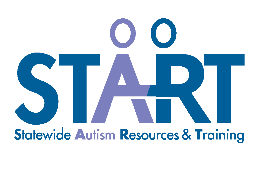 Peer to Peer Program - Student with ASD DataComplete this form for students with ASD participating in an established peer to peer support program. If possible, select students who have not participated in a peer to peer support program previously. Report baseline data for the semester before starting the program. End of year data is reported at the end of the school year or the most recent semester. General InformationStudent Data ProfileReporting Period:     ☐  Baseline            ☐  End of Year *Complete one form at the beginning of the year and one form at the end of the school yearReporting Period:     ☐  Baseline            ☐  End of Year *Complete one form at the beginning of the year and one form at the end of the school yearDate Completed:Name of person completing form: Name of person completing form: Name of person completing form: Email address of person completing form:Email address of person completing form:Email address of person completing form:RCN:ISD:ISD:District:Building:Building:Enter the Target Student Code using the following information:The code is used instead of a name so that personally identifiable information is not included in this form.  It is very important that this code is correct to link the baseline and end of year data.Code: First letter of district name, student first and last initial, grade level #, birth month #Example Information: Elm District, Jose Alvarez, 3rd Grade, JulyExample Code: EJA37Target Student Code: __________________________*Parent permission form required to submit this data to START. Retain this form in the student’s file at their school.Enter the Target Student Code using the following information:The code is used instead of a name so that personally identifiable information is not included in this form.  It is very important that this code is correct to link the baseline and end of year data.Code: First letter of district name, student first and last initial, grade level #, birth month #Example Information: Elm District, Jose Alvarez, 3rd Grade, JulyExample Code: EJA37Target Student Code: __________________________*Parent permission form required to submit this data to START. Retain this form in the student’s file at their school.Enter the Target Student Code using the following information:The code is used instead of a name so that personally identifiable information is not included in this form.  It is very important that this code is correct to link the baseline and end of year data.Code: First letter of district name, student first and last initial, grade level #, birth month #Example Information: Elm District, Jose Alvarez, 3rd Grade, JulyExample Code: EJA37Target Student Code: __________________________*Parent permission form required to submit this data to START. Retain this form in the student’s file at their school.Grade: ☐ K   ☐ 1   ☐ 2   ☐ 3   ☐ 4   ☐ 5   ☐ 6  ☐ 7   ☐ 8   ☐ 9   ☐ 10   ☐ 11   ☐12   ☐ post high Target Student Gender: ☐ Female   ☐ Male   ☐ Non-binary   Target Student Gender: ☐ Female   ☐ Male   ☐ Non-binary   Target Student Race/Ethnicity: ☐ American Indian or Alaska Native     ☐ Asian     ☐ Black or African American  ☐ Hispanic or Latino/Latina☐ Middle Eastern or North African  ☐ Multi-racial     ☐ Native Hawaiian or Other Pacific Islander     ☐ White    Target Student Race/Ethnicity: ☐ American Indian or Alaska Native     ☐ Asian     ☐ Black or African American  ☐ Hispanic or Latino/Latina☐ Middle Eastern or North African  ☐ Multi-racial     ☐ Native Hawaiian or Other Pacific Islander     ☐ White    Target Student Race/Ethnicity: ☐ American Indian or Alaska Native     ☐ Asian     ☐ Black or African American  ☐ Hispanic or Latino/Latina☐ Middle Eastern or North African  ☐ Multi-racial     ☐ Native Hawaiian or Other Pacific Islander     ☐ White    Classroom Environment and Teaching Assessment – Revised (CETA-R) completed for student’s classroom?     ☐ Yes   ☐ No Classroom Environment and Teaching Assessment – Revised (CETA-R) completed for student’s classroom?     ☐ Yes   ☐ No Info on the CETA-R can be found at:http://www.gvsu.edu/autismcenter/ in Resources Learning Setting☐ In school full-time☐ In school less than full-time  Reason for in school less than full-time: ☐ In school less than full-time due to an IEP decision for a reduced school day☐ In school less than full-time and receiving intervention services outside the school setting during the school day (e.g., Applied Behavior Analysis)☐ Other: __________________AttendanceReported at end of year onlyNumber of school days missed for the year: _________ days as of ___________date*Absences for illness, appointments, vacations, or other excused reasons. Does not include suspensions.Educational EnvironmentPercentage of time target student is currently in general education per the IEP:☐ 80% or greater      ☐ 60-79%        ☐ 40-59%      ☐ Less than 40%           ☐ None, classroom in general ed building     ☐ None, separate facilityParticipation in State AssessmentWhat Michigan state assessment did the student participate in during the most recent year?☐ Standard State Assessment   ☐ MI-ACCESS☐ Not age-eligible for standard state assessment.IEP GoalsList two IEP goals1. ____________________________________________________Reported at End of year: ☐ Met goal  ☐ Moderate progress  ☐ Minimal progress2. ____________________________________________________Reported at End of year: ☐ Met goal  ☐ Moderate progress  ☐ Minimal progressAcademic InvolvementIEP Course of Study:  ☐ Diploma  ☐ Certificate   ☐ Not determinedAcademic InvolvementIs the general education curriculum the primary focus of instruction?  ☐ Yes      ☐ No Academic InvolvementDoes the student receive grades in general education classes?  ☐ Yes      ☐ No Reported at End of year: If yes, what is the student’s GPA? __________IndependencePercentage of time student receives direct paraprofessional support throughout the day when in a school building: ☐ <10%      ☐ 10-29%    ☐ 30-49%    ☐ 50-69%     ☐ 70-89%     ☐ >90%IndependenceWhat is the student’s level of daily independence during each of these activities, when in a school building?IndependenceArrival and departure             ☐ alone or with a peer     ☐ direct adult support     IndependenceNavigating hallway                  ☐ alone or with a peer      ☐ direct adult support   IndependenceUsing the restroom                 ☐ alone or with a peer      ☐ direct adult support   IndependenceObtaining and eating lunch   ☐ alone or with a peer      ☐ direct adult support    IndependenceHas the student taken driver’s training?     ☐ Yes   ☐ No   or   ☐ Not old enoughDoes the student have a driver’s permit or license?    ☐ Yes   ☐ No   or   ☐ Not old enoughSocial InteractionIs the student supported by a peer to peer program during the school day?  ☐ Yes, all day    ☐ More than half the day, less than all day   ☐ Less than half the day    ☐ NoSocial InteractionHow many hours per day is target student in immediate proximity with typical peers (e.g., same classroom, playground, table at lunch)☐ all day   ☐ 5-6 hours   ☐ 3-4 hours   ☐ 1-2 hours   ☐ <1 hour   ☐ noneSocial InteractionHow many peers are assigned to the target student daily?  ☐ >12    ☐ 10-12    ☐ 9-10    ☐ 7-8    ☐ 5-6    ☐ 3-4    ☐ 1-2    ☐ noneSocial InteractionHow often does the student eat lunch with non-disabled peers?   ☐ Always    ☐ 3-4 times per week    ☐ 1-2 times per week    ☐ NeverSocial InteractionHow many friends does the student have? *Friend defined as - enjoy spending time together, spend time together regularly, both identify each other as a friend.☐ >10    ☐ 7-9    ☐ 5-8    ☐ 3-4     ☐ 1-2    ☐ NoneSchool EngagementFrequency of extra-curricular activities (e.g., sports, clubs, dances) with non-disabled peers in the most recent school year:  ☐ Daily    ☐ Weekly    ☐ Monthly   ☐ 1-2 per Semester   ☐ NoneSchool EngagementWhat school activities is the student involved in?❑     Band, orchestra, chorus, choir, or other music group❑    School play or musical, drama club❑     Student government❑     Academic honor society (such as NHS or BETA club)❑     School yearbook, newspaper, or literary magazine❑     Academic clubs (such as debate, foreign language, or science clubs)❑     Hobby clubs (such as art, computers, photography, or chess)❑     Social activism club (such as an environmental or political club)❑     Vocational or professional club (such as DECA, FTA, FHA, or FFA)❑    Sports team or athletic club❑    UCS/Youth Activation Committee❑    Service-learning or volunteer experiences❑    Other school activities not listed above:  					❑    Not involved in any school activitiesChallenging BehaviorNumber of suspensions or times sent home from school (removals) for challenging behavior within the past month:    ☐ None      ☐ 1-2       ☐ 3-5        ☐ 6-10     ☐  >10Number of behavioral incidents (e.g., disruptions, aggression) requiring removal from the classroom within the past month?  ☐ None    ☐ 1-2    ☐ 3-5    ☐ 6-10    ☐  >10Self-AdvocacyDid the student attend their most recent IEP?  ☐ Yes      ☐ NoIf so, for what amount of time  ☐ <50%   ☐  >50%    ☐ Did not Attend Self-AdvocacyHas the student participated in presenting to peers about ASD?  ☐ Yes  ☐ NoSelf-Advocacy*For students 8th grade and aboveDid the student take the assessment(s) for the development of the EDP?   ☐ Yes   ☐ No Family EngagementIs the student / family and school team working on goals established by the START passport?      ☐ Yes      ☐ NoFamily EngagementWas a family member involved in the development of any of the student’s support plans (e.g., behavior plan, self-management systems)?  ☐ Yes   ☐ NoEmployment and Employment PreparationFor students age 14 or older, which of the following activities has the student been involved in:☐Paid Integrated Employment       ☐Integrated Internship / Apprenticeship☐Community Job Sampling             ☐Integrated Ongoing Volunteering   ☐Technical School                             ☐NoneHas the student taken driver’s training?      ☐ Yes      ☐ No    ☐ Not old enoughDoes the student have a driver’s permit or license?    ☐ Yes    ☐ No    ☐ Not old enough